Summer Showroom 28 June 2023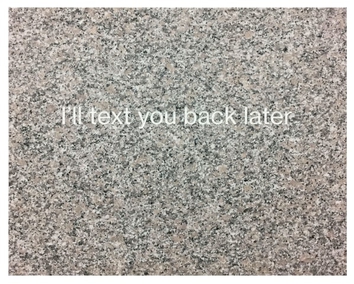 Morten Søndergaard
I'll text you back later, 2017
Marble
50 x 100 cmDKK 16,000.00 
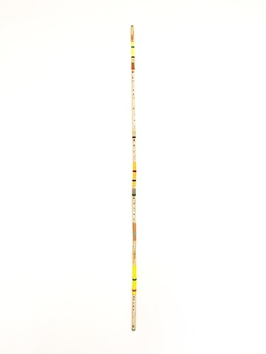 Neda Zarf Saz
SUNRISE, 2020
Wooden bar, photographs, paint, threads, resin
174 x 2 x 2 cmDKK 6,500.00 
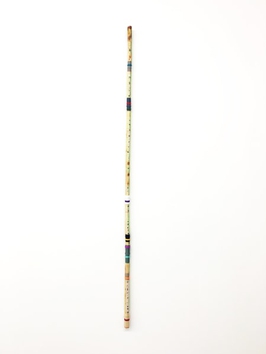 Neda Zarf Saz
THE ROAD, 2020
Wooden bar, photographs, paint, threads, resin
169 x 2 x 2 cmDKK 6,500.00 
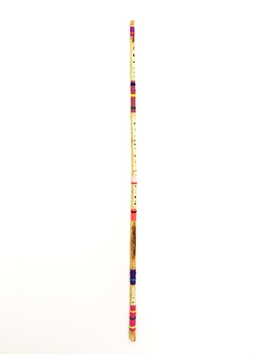 Neda Zarf Saz
MEADOW, 2020
Wooden bar, photographs, paint, threads, resin
158 x 2x 2 cmDKK 6,500.00 
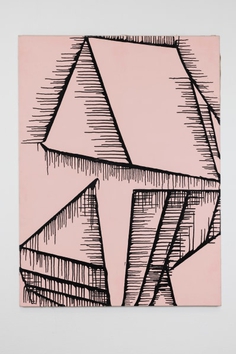 Gunnar Aagaard Andersen *
DRIVEBILLEDE, 1966
Oil on canvas
130 x 97 cmDKK 80,000.00 
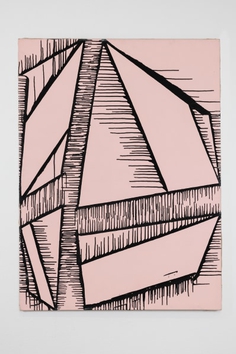 Gunnar Aagaard Andersen *
DRIVEBILLEDE, 1966
Oil on canvas
130 x 97 cmDKK 80,000.00 
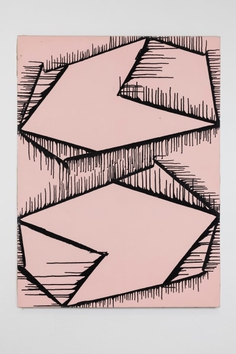 Gunnar Aagaard Andersen *
DRIVEBILLEDE, 1966
Oil on canvas
130 x 97 cmDKK 80,000.00 
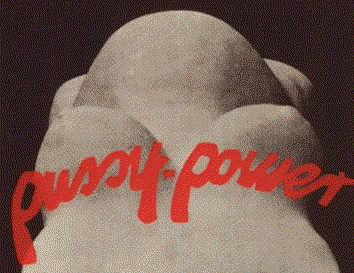 Kirsten Justesen
Pussy Power (edition of 25), 1969-71/2000
Archival print on Somerset cotton paper
41 x 52 cmDKK 15,000.00 
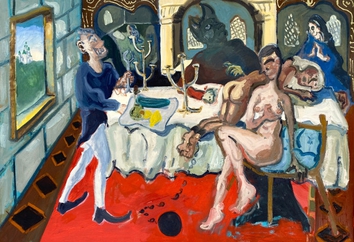 Dan Schein
Fun and Games, 2021
Oil on canvas
132 x 195 cmDKK 70,000.00 
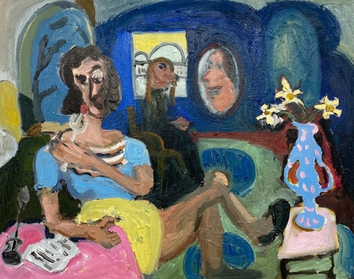 Dan Schein
ENYA in her Castle Writing Beautiful Poetry , 2022
Oil on canvas
55 x 70 cmDKK 32,000.00 
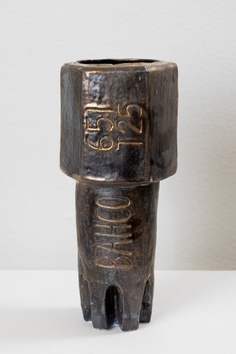 Inger Sif Heeschen
Torx2000 Basic Bits, 2019
glazed stoneware 
31 cmDKK 6,500.00 
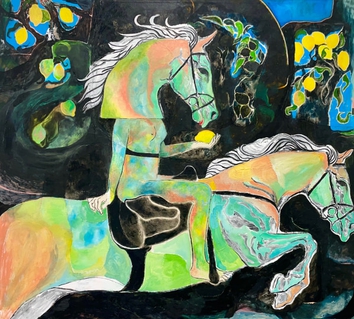 Mie Mørkeberg
Fly By, 2023
Oil and acrylic on canvas
170 x 190 cmDKK 120,000.00 
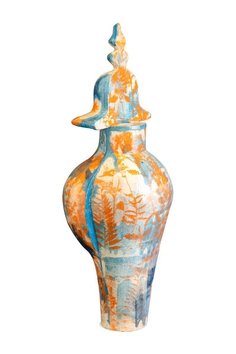 Inger Sif Heeschen
Delft Double , 2022
Glazed stoneware with underglaze and serigraph print
85 cmDKK 20,000.00 
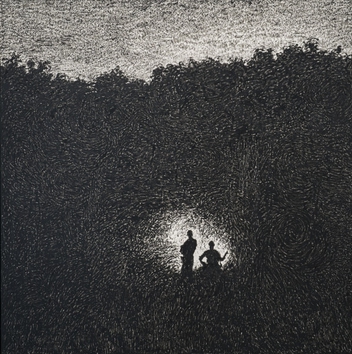 Ahmad Siyar Qasimi
Lygtefører, 2023
Oil stick on paper
140 x 140 cmDKK 65,000.00 
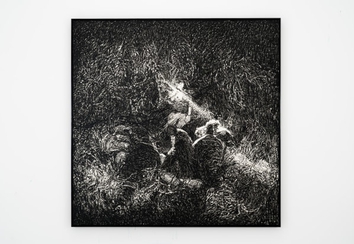 Ahmad Siyar Qasimi
Fangeleg, 2023
Oliestift på papir
140 x 140 cmDKK 65,000.00 
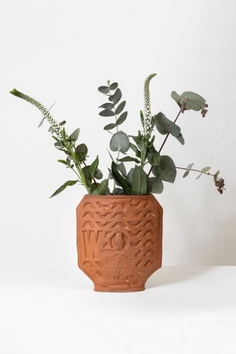 Inger Sif Heeschen
Downtown Digging - Drainspotting London Collection, 2021
Ceramics 
21 x 15 cmDKK 4,000.00 
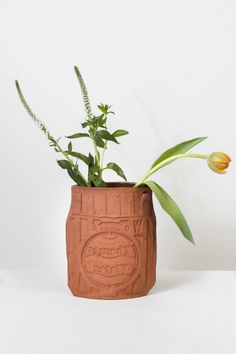 Inger Sif Heeschen
Downtown Digging - Drainspotting London Collection, 2021
Ceramics
21 x 15 cmDKK 4,000.00 
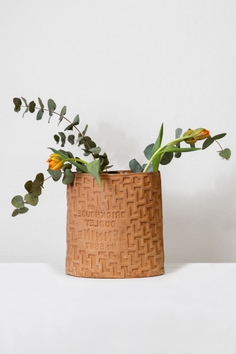 Inger Sif Heeschen
Downtown Digging - Drainspotting London Collection, 2021
Ceramics
26 x 23,5 cmDKK 7,000.00 
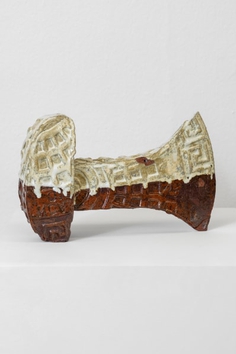 Inger Sif Heeschen
Battle Of Ages, 2021
Ceramics
32 x 20 cmDKK 6,000.00 
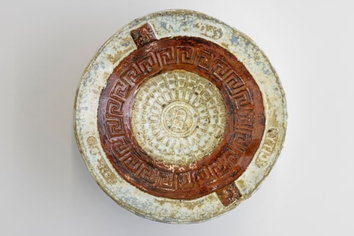 Inger Sif Heeschen
Drainspotting - Copenhagen Collection, 2021, 2021
Ceramics
30 x 10 cmDKK 8,000.00 
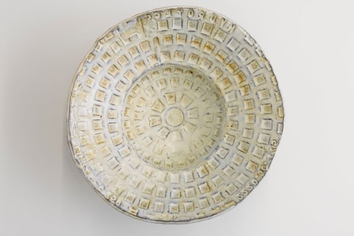 Inger Sif Heeschen
Drainspotting - Copenhagen Collection, 2021, 2021
Ceramics
32 x 12 cmDKK 8,000.00 
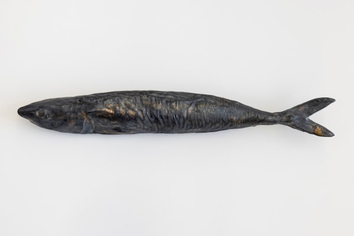 Inger Sif Heeschen
Sild, 2023
Glazed ceramics
35 x 3,5 cmDKK 3,500.00 
